MODELO DE PLANEJAMENTO DE CAPACIDADE DE ITIL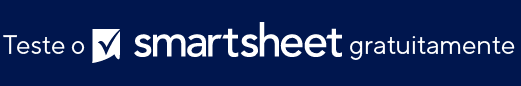 O gerenciamento de capacidade de ITIL garante que a capacidade atual de serviços e infraestrutura possa apoiar a prestação de serviços com base nas metas de nível de serviço definidas. Além disso, o planejamento de capacidade pode ser usado para calcular recursos adicionais necessários para o crescimento futuro. Este modelo fornece as informações mais usadas ao planejar a capacidade futura.PLANEJAMENTO DA CAPACIDADEÀ medida que você analisa os serviços que a TI fornece à empresa, é essencial avaliar o impacto do tempo de inatividade. Este gráfico de análise de impacto nos negócios pode ser usado para entender bem a importância de cada serviço e o motivo.ANÁLISE DE IMPACTO NOS NEGÓCIOSPLANEJAMENTO DA CAPACIDADEANÁLISE DE IMPACTO NOS NEGÓCIOSSERVIÇOREQUISITO DE CAPACIDADE% DE AUMENTO NECESSÁRIO POR ANOCAPACIDADE LIMITEPLANO DE RESPOSTAArmazenamento de e-mails<requisitos de capacidade><aumento estimado><Que capacidade requer uma mudança?><Qual o plano quando um limite é atingido?>SERVIÇOIMPACTOCUSTO DO IMPACTODETALHESInternetCrítico$ 5.000/horaToda a organização depende do acesso à internet durante o horário comercial. Sem acesso à internet, os departamentos de vendas, suporte, contabilidade e pesquisa não poderão realizar seus trabalhos, causando uma parada nas atividades que geram receita. SERVIÇOREQUISITO DE CAPACIDADE% DE AUMENTO NECESSÁRIO POR ANOCAPACIDADE LIMITEPLANO DE RESPOSTASERVIÇOIMPACTOCUSTO DO IMPACTODETALHESAVISO DE ISENÇÃO DE RESPONSABILIDADEQualquer artigo, modelo ou informação fornecidos pela Smartsheet no site são apenas para referência. Embora nos esforcemos para manter as informações atualizadas e corretas, não fornecemos garantia de qualquer natureza, seja explícita ou implícita, a respeito da integridade, precisão, confiabilidade, adequação ou disponibilidade do site ou das informações, artigos, modelos ou gráficos contidos no site. Portanto, toda confiança que você depositar nessas informações será estritamente por sua própria conta e risco.